TRABAJO COMPROBATORIO DE MÚSICAHola, este es un trabajo pensado para las  alumnas y alumnos que no pudieron entregaron actividades durante el año. Al finalizar la misma deberán entregarla a mi mail personal. Para los que si enviaron tareas pueden visitar el padlet donde encontraran otras actividades nuevas para hacer.Mail personal:    gastonzat@gmail.com  Actividad comprobatoria: (Tiempo de entrega hasta el 30 de Noviembre).Te propongo escuchar con mucha atención el cuento y al finalizar completar el siguiente cuadro. https://www.youtube.com/watch?v=vy7n9RAyDb8UNIR CON FLECHAS EL PERSONAJE DE “PEDRO Y EL LOBO” CON EL INSTRUMENTO CORRESPONDIENTE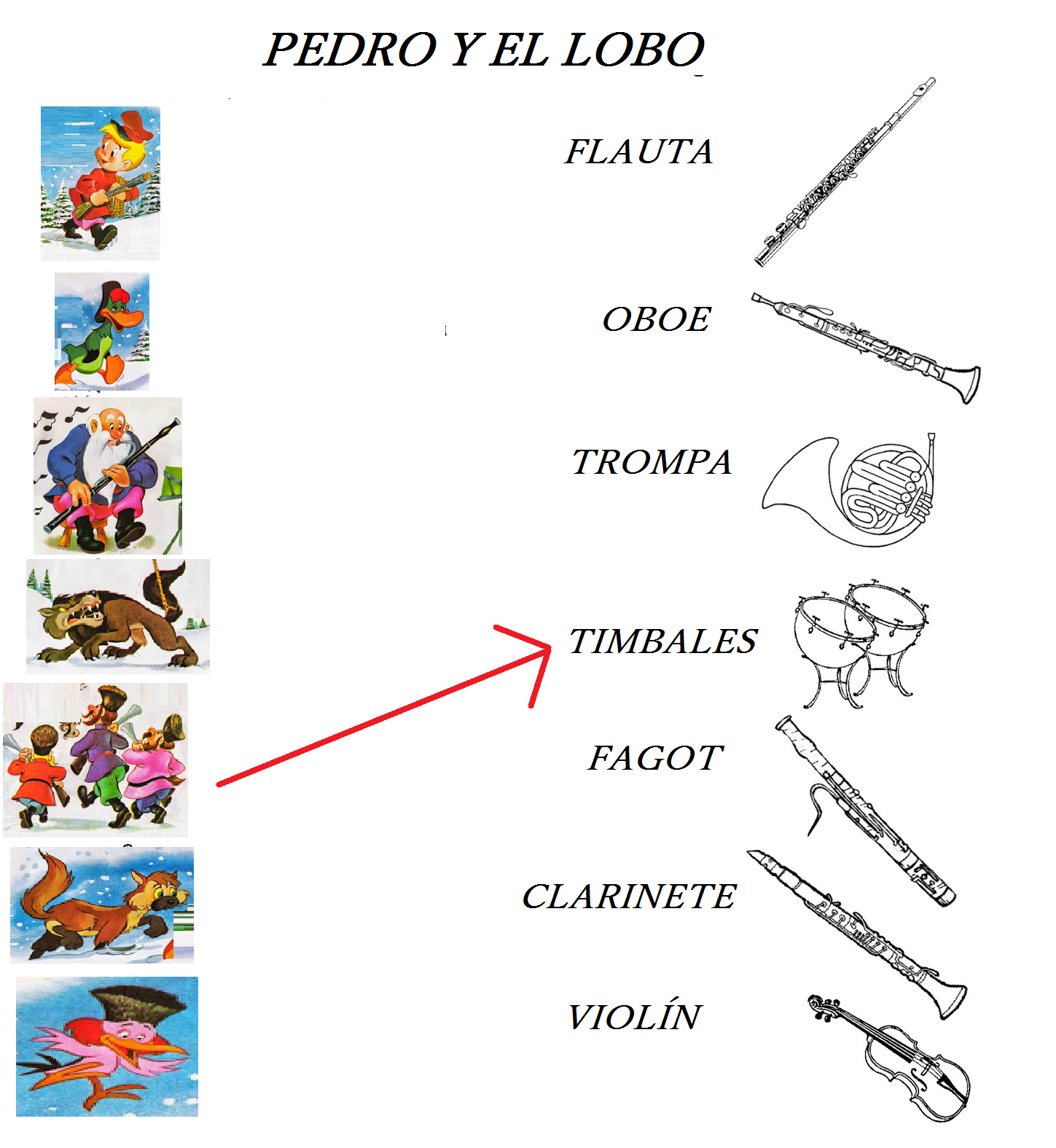 2)  Escuchar y ver el video y al finalizar escribir los 3 instrumentos y personajes que correspondenExplicación de la actividad:https://www.youtube.com/watch?v=RMFYjkR5nqMActividad completa:https://www.youtube.com/watch?v=ctm1EHPDZhcActividades nuevashttps://padlet.com/gastonzat/primariaSaludos profe Gastón